Publicado en Madrid el 26/05/2020 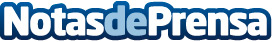 Conversia pone a disposición de pymes y autónomos cursos online gratuitos para sus empleados La consultora proporciona ayuda a pymes y autónomos obsequiándoles con cursos de su amplio catálogo para que puedan preparar a sus trabajadores ante las nuevas circunstanciasDatos de contacto:Conversia 902 877 192Nota de prensa publicada en: https://www.notasdeprensa.es/conversia-pone-a-disposicion-de-pymes-y Categorias: Franquicias Madrid Cataluña País Vasco Galicia Baleares Emprendedores E-Commerce Recursos humanos Cursos http://www.notasdeprensa.es